АВТОНОМНАЯ НЕКОММЕРЧЕСКАЯ ОБРАЗОВАТЕЛЬНАЯОРГАНИЗАЦИЯ ВЫСШЕГО ОБРАЗОВАНИЯЦЕНТРОСОЮЗА РОССИЙСКОЙ ФЕДЕРАЦИИ«РОССИЙСКИЙ УНИВЕРСИТЕТ КООПЕРАЦИИ»КАФЕДРА ФИНАНСОВКурсовая работа по дисциплине: «Антикризисное финансовое управление»на тему:Денежно-кредитные методы регулирования экономики: оценка и управлениеВыполнила: студенткаСтрельцова Анастасия АлександровнаКурс 1 группа ФК(УФКО)1-О/Б/МЫТ19факультет финансовформы обучения очнаяНаучный руководительк. э. н., доцент  Терещенко В. П.Москва 2020СодержаниеЗамечания (весь этот список) нужно поправить в работе !!!!Уважаемый магистрант Стрельцова Анастасия АлександровнаВынужден заявить Вам, что представленная вами КР выполнена формально, без должного научного подхода к исследованию современного состояния проблемы, обозначенной в теме: Денежно-кредитные методы регулирования экономики: оценка и управлениеЗамечания:1. Титул – не верно оформлен(КР по дисциплине ФиДКметоды…, а не Антикр упр.2. Цель определена не верно (не «изучить», а дать оценку….; актуальность не обоснована, нет «предмет, объект» и т.д.3. п.1.1 –заканчивается табл.1 , вывода  и комментариев нет,ДК рег. не предполагает бюджет. и налог. инструменты, а ГРЭ не есть ДК регулирование4. п.1.2 нет связи с Темой5. глава 1 не завершается выводами о теории ДК регулирования и о роли ЦБ РФ6. 2.1 – почему « на период 2020-2022», а ссылки №14,15,16 – 2015, 2018,2016гг ???Это значит не самостоятельная работа7.п 2.2 оценка эффективности ДК рег ЦБ РФ не представлена, 8. п.2.3 Анализа нет9. Заключение – нет результатов исследования по теме (есть исторический экскурс  ?0-80 гг10. Список источ – нет документов о ДКрег , источники не актуальныеВывод: КР не содержит развернутой оценки ДКрег. на современном этапе,Анализ(оценка) в виде таблиц и графиков не представлен, Современные источники и законодательные документы не используютсяКР к защите не может быть допущенаНеобходима доработка с учетом новых реалий, мер ДКрег. ЦБ РФ и ПравительстваВведениеВ обеспечении нормального функционирования любой современной экономической системы важная роль принадлежит государству. Государство на протяжении всей истории своего существования наряду с задачами поддержания порядка, законности, организации национальной обороны, выполняло определенные функции в сфере экономики. Механизмы и конкретные правила управления экономикой и ее звеньями в каждой стране складываются столетиями. В частности, опыт и национальные традиции хозяйствования стран Запада, сложившиеся на протяжении веков на основе мелкотоварного производства, для России мало пригодны. Из-за чрезвычайно тяжелых природно-климатических условий и огромных пространств России, общинных народных традиций, которые диктуют необходимость укрепления централизованного управления экономикой, концентрацией и взаимострахования материальных и трудовых ресурсов. Внутренняя стабильность и международный авторитет современного государства, престиж органов его управления определяются богатством страны (общей суммой среднегодового национального дохода). В настоящее время практически во всех странах производственная сфера и ее составляющие - предприятия находятся в центре внимания государственных органов. В современных условиях любое государство осуществляет регулирование национальной экономики, с различной степенью государственного вмешательства.Во всех экономических системах, без исключения, государство регулирует экономику. В современной рыночной экономике такое регулирование осуществляется в меньших масштабах, чем, к примеру, в административно-командной системе, но экономическая роль государства все-таки велика.Теоретические и методологические исследования вопросов содержания, проведения государственной денежно-кредитной политики и проблем денежно-кредитного регулирования экономики выявили многогранность и многоплановость (многоаспектность) этих категорий. Многообразны также и их взаимосвязи с другими методами государственного регулирования экономики: финансовой политикой, валютной политикой и др.Современная экономика невероятно сложна, она призвана создавать условия для самых разнообразных видов жизнедеятельности человека. В зависимости от того, насколько хорошо организована экономика, на каких принципах эта организация построена, можно определить, какие задачи она в состоянии решить и какие интересы общества она может удовлетворить.Цель работы: изучить денежно-кредитные методы регулирования экономики.С учетом поставленной цели сформулируем задачи работы:Рассмотреть понятие государственного, в частности, денежно-кредитного, регулирования экономики;Изучить методы, средства и инструменты государственного регулирования экономики;Дать характеристику денежно-кредитной политики ЦБ РФ на период 2020-2022 года;Провести оценку эффективности методов денежно-кредитной политики;Провести анализ качества управления денежно-кредитной сферой.Методы и методики  исследования включают в себя: анализ учебной и научной литературы, синтез полученной информации.Курсовая работа состоит из введения, двух глав, заключения, списка использованной литературы. Общий объем работы составляет 45 страниц.Государственное регулирование экономики как направление государственной политикиПонятие денежно-кредитного регулированияГосударственное регулирование экономики охватывает все стороны общественного воспроизводства. В период перехода к рыночным отношениям государственное регулирование особенно необходимо при проведении экономических реформ – реформировании собственности, материального производства, рынка труда, финансового рынка. Исключительно важна роль государственного регулирования в территориальном развитии, определении внутрирегиональных и межрегиональных пропорций, выравнивании уровней социально-экономического развития регионов, формировании региональных рынков. Целью государственного регулирования должно являться обеспечение правовой базы функционирования рыночной системы, установление законных и эффективных взаимоотношений между производителями и поставщиками и потребителями продукции.Основные функции ГРЭ:разработка, принятие и контроль над выполнением хозяйственного законодательства;определение приоритетов макроэкономической политики;обеспечение условий эффективного функционирования рынка;решение тех экономических проблем, которые рыночный механизм не решает.Государство определяет то нормативно-правовое поле и те правила игры на котором играют и которых придерживаются субъекты рынка.Реализация этих функций обеспечивается решением конкретных задач ГРЭ, отражающих систему приоритетов экономической политики государства как на данном текущем моментом, так и на перспективу.Задачи ГРЭ:Совершенствование законодательства, обеспечивающего правовую основу деятельности предпринимателей и защиту их интересов.Поддержание оптимальных общеэкономических пропорцийСовершенствование отраслевой структуры экономики, государственная поддержка базовых и других отраслей промышленностиОптимальное сочетание текущих и перспективных направлений развития экономики: структурно-инвестиционныой и научно-технической политики.Создание благоприятных условий для накопления капитала.Поддержание приемлемого для большинства населения уровня дифференциации и распределения доходов, социальной стабильности в обществе.Регулирование занятости и качества воспроизводства рабочей силы в условиях постоянного изменения производительных силСоздание условий для свободной и добросовестной конкуренции, свободного перемещения товаров на внутреннем и внешнем рынках.Охрана окружающей среды, предотвращение ее заражения, недопущение гибели природы.Обеспечение национальной безопасности и др.Денежно-кредитное регулирование представляет собой один из механизмов государственного регулирования экономики, оно направлено на изменение объемов денежной массы, процентных ставок, объемов кредитования и других параметров, определяющих спрос и предложение денег и стоимость национальной денежной единицы.Субъектами денежно-кредитного регулирования являются так называемые «монетарные власти»− органы, наделенные полномочиями принимать решения, влияющие на денежную сферу и стабильность национальной валюты. К ним относятся, в первую очередь, министерство финансов и ЦБ.Объектами денежно-кредитного регулирования выступают спрос и предложение денег. Функция спроса на деньги формируется под влиянием многих факторов, контролировать которые монетарные власти прямо и непосредственно не могут, они оказывают лишь косвенное воздействие на формирование спроса и учитывают функцию спроса на деньги, выбирая механизмы денежно-кредитного регулирования. Предложение денег, напротив, может контролироваться монетарными властями и особенно ЦБ. Но под полным контролем ЦБ находится только денежная база.Денежно-кредитное регулирование должно основываться на системе, состоящей из трех частей:определение целей деятельности субъектов регулирования;решение вопросов формирования и утверждения прогнозного планирования;проведение мониторинга субъектов регулирования.Эти три компонента в совокупности обеспечивают возможность реализовать свои обязанности по качественному обеспечению управления денежным оборотом.Цели, инструменты и эффективность государственного вмешательства в денежно-кредитные отношения непосредственно зависят от конкретных особенностей способа экономического регулирования. Так, когда господствует конкурентный (рыночный) режим регулирования, государство ограничивается тем, что гарантирует устойчивость денежных отношений. Увеличивающийся «отрыв» кредита от денежной базы требует новых актов вмешательства со стороны государства.Поэтому важной задачей государства становится контроль за кредитом с целью поддержания непрерывного характера накопления в рыночной экономике.Денежно-кредитная политика является лишь одним из элементов экономической политики. Следовательно, ее стратегические цели являются частью глобальной стратегии, которая определяется высшими органами страны. Как элемент системы денежно-кредитная политика лишь способствует достижению установленной общей цели. Сама по себе она не в состоянии привести к желаемым результатам. Монетарные власти могут преследовать лишь достижение частной цели, которая в сочетании с другими частными целями, предназначенными для осуществления соответствующей части политики в других сферах, позволяет государственным органам добиваться успеха при реализации своей экономической политики. В качестве приоритетной цели денежно-кредитной политики могут рассматриваться макроэкономическое равновесие, ценовая стабильность, финансовая и банковская стабильность, устойчивое экономическое развитие или стабильный экономический рост.Экономические средства государственного регулирования подразделяются на средства денежно-кредитной и бюджетной политики.Основные средства денежно-кредитной политики - это: а) регулирование учетной ставки (дисконтная политика, осуществляемая центральным банком); б) установление и изменение размеров минимальных резервов, которые финансово-кредитные институты страны обязаны хранить в центральном банке; в) операции государственных учреждений на рынке ценных бумаг, такие как эмиссия государственных обязательств, торговля ими и погашение.При помощи этих инструментов государство стремится изменить соотношение спроса и предложения на финансовом рынке в желаемом направлении. По мере относительного снижения роли рынков свободных капиталов в финансировании капиталовложений и особенно в связи уменьшением роли фондовой биржи и ростом самообеспечения крупных компаний финансовыми средствами действенность этих инструментов в наиболее развитых странах несколько ослабела.Прямое государственное хозяйственное регулирование осуществляется средствами бюджетной политики. Государственный бюджет - это доходы и расходы центрального правительства и местных властей.Главным инструментом мобилизации финансовых средств для покрытия государственных расходов являются налоги. Они также широко используются для воздействия на деятельность субъектов хозяйства и социальной стабилизации. В первую очередь интерес представляет не фискальная, а регулирующая роль налогов. Государственное регулирование при помощи налогов зависит от выбора налоговой системы, высоты налоговых ставок, а также видов и размеров налоговых льгот.Налоги в ГРЭ - это, с одной стороны, главный источник финансирования государственных расходов, материальная основа бюджетной политики, а с другой стороны, это инструмент регулирования. Задача государственных бюджетных органов состоит не в простом обложении налогами тех или иных источников поступления средств, а в создании тонко настраиваемого механизма воздействия На хозяйственное поведение юридических и физических лиц. Для этого используются временно или селективно предоставляемые налоговые скидки, отсрочка уплаты налогов.Особую роль среди инструментов ГРЭ играет ускоренное амортизационное списание основного капитала и связанные с ним образование и реализация скрытых резервов.Ускоренное амортизационное списание основного капитала в современных условиях является главным средством стимулирования накопления, структурных изменений в экономике и важным инструментом воздействия на хозяйственный цикл, занятость и НИОКР. Суть его заключается в отрыве физического процесса снашивания машин, оборудования, зданий и сооружений от калькулируемого в издержках производства переноса стоимости вещественных носителей основного капитала на производимые товары и услуги. Изменяя ставки и порядок амортизационного списания, государственные регулирующие органы определяют ту часть чистой прибыли, которая может быть освобождена от налогов путем включения в издержки производства и затем перечислена в амортизационный фонд для финансирования в дальнейшем новых капиталовложений.Нормы амортизационных списаний по видам вещественных носителей основного капитала (станки, оборудование, транспортные средства, здания) с подробной разбивкой по типам регулярно публикуются министерствами финансов.Ускоренное амортизационное списание основного капитала имеет наряду с возможностью временного стимулирования капиталовложений, независимо от состояния конъюнктуры, еще ряд последствий.Во-первых, дополнительное сокращение доли налогов в прибыли за счет того, что по мере уменьшения балансовой прибыли ее налогообложение из-за прогрессивного характера налоговых ставок сокращается. Например, при сокращении балансовой прибыли (но не действительной, частично укрытой в амортизационном фонде) в три раза налог платится по пониженной ставке и чистая балансовая прибыль сократится менее чем в два раза.Во-вторых, ускоренное списание приводит к отрыву балансовой стоимости основных средств от их реальной цены.В-третьих, без дополнительного внешнего финансирования, а исключительно за счет самофинансирования произошло существенное увеличение производственных мощностей.В-четвертых, технически высокооснащенные фирмы получают возможность продавать частично списанные основные средства и реализовывать скрытые резервы, используя выручку для новых капиталовложений.Перед нами мощный рычаг государственного регулирования инвестиций - освобождение прибылей от налогов, укрытие их в амортизационном фонде и принудительное использование для новых капиталовложений (никуда больше эти средства использовать нельзя, а без движения не выгодно).Варьирование норм ускоренного амортизационного списания основного капитала широко используется во всех развитых странах как средство государственной конъюнктурной и структурной политики, а также для стимулирования научных исследований и внедрения их результатов, для финансирования природоохранных мероприятий. Эффект варьирования норм амортизационных отчислений заметен в годы благоприятной конъюнктуры, а в периоды кризисов действенность амортизационной политики ослабевает.Государственные капиталовложения осуществляются в значительной степени в государственном секторе экономики, играющем важную роль в ГРЭ. Он является одновременно объектом и инструментом воздействия на частное хозяйство.Государственный сектор (ГС) представляет собой комплекс хозяйственных объектов, целиком или частично принадлежащих центральным и местным государственным органам. ГС существовал во многих странах задолго до развития капитализма; он включал почту, частично транспортную службу, изготовление оружия и др. По мере становления системы ГРЭ государство строило, выкупало у частных собственников хозяйственные объекты, главным образом в сфере инфраструктуры, тяжелой промышленности, функционирование которых было необходимо для экономики страны, но не всегда выгодно с точки зрения частного капитала.Значительная часть ГС - это объекты инфраструктуры, в большинстве своем нерентабельные. Другая часть - государственные предприятия в сырьевых и энергетических отраслях, где требуются большие инвестиции, а оборачиваемость капитала медленная. Рентабельность государственных фирм, как правило, ниже, чем частных. Часть ГС - это пакеты акций смешанных частно-государственных компаний.Существование в условиях рыночного хозяйства сектора, который в своей деятельности руководствуется принципами, несколько отличающимися от принципов частных фирм, позволяет использовать ГС для решения общегосударственных экономических задач, повышения прибыльности частного хозяйства. Монопольная прибыль, а зачастую и прибыль вообще, не является первостепенной целью деятельности ГС в инфраструктуре, энергетике, сырьевых отраслях, НИОКР, подготовке и переподготовке кадров, области охраны окружающей среды, так как высоких прибылей от этих сфер никто не требует, а убытки покрываются из бюджета. Поэтому ГС стал поставщиком дешевых услуг (транспортных, почтово-телеграфных), электроэнергии и сырья, снижая таким образом издержки в частном секторе.Активно используется ГС как средство ГРЭ. Так, в условиях ухудшения конъюнктуры, депрессии или кризиса, когда частные капиталовложения сокращаются, инвестиции в ГС, как правило, растут. Таким образом правительственные органы стремятся противодействовать спаду производства и росту безработицы. ГС играет заметную роль в государственной структурной политике в НИОКР, подготовке и переподготовке кадров. Государственные фирмы занимаются внешней торговлей, вывозом капитала за рубеж.В целом ГС служит дополнением частного хозяйства там и в такой мере, где и насколько мотивация для частного капитала оказывается недостаточной. В результате ГС служит повышению эффективности народного хозяйства в целом и является одним из инструментов перераспределения ВВП.Размеры ГС, его доля в национальной экономике изменяются не только в результате нового строительства и приобретения, но и вследствие приватизации - продажи рентабельных, реконструированных объектов ГС частным фирмам. В 80 - 90-х гг. эта тенденция заметно усилилась.Наряду с перечисленными инструментами ГРЭ, имеющими внутриэкономическую направленность, существует арсенал средств внешнеэкономического регулирования.Практически все рычаги воздействия на процесс воспроизводства внутри страны оказывают существенное влияние на внешнеэкономические связи: изменение учетной ставки, налогообложения, новые льготы и субсидии на инвестиции в основной капитал и др.Однако имеются и специальные инструменты непосредственного воздействия на хозяйственные связи с заграницей. Это, в первую очередь, меры стимулирования экспорта товаров, услуг, капитала, научно-технического и административного опыта; кредитование экспорта, гарантирование экспортных кредитов и инвестиций за рубежом, введение или отмена количественных ограничений, изменение пошлин во внешней торговле; меры по привлечению или ограничению доступа иностранного капитала в экономику страны, изменение условий его функционирования и репатриации, качественная селекция (с точки зрения отраслевой направленности и технического уровня) поступающего из-за границы капитала, привлечение в страну иностранной рабочей силы, участие в международных экономических организациях, интеграционных межгосударственных объединениях.Таблица 1Система денежно- кредитного регулирования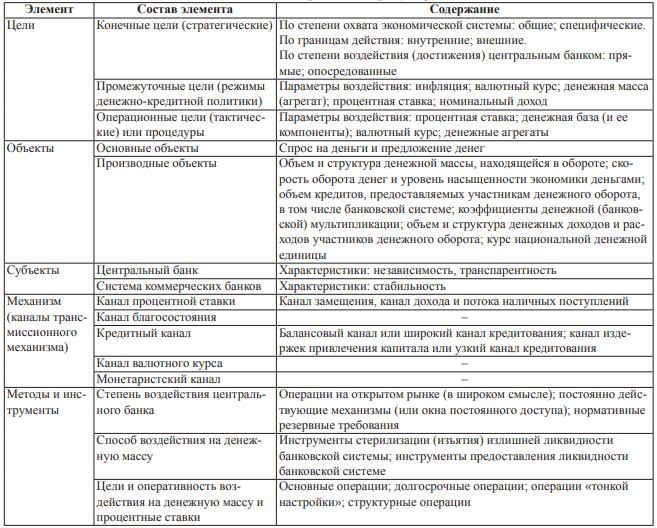 Методы и методология государственного регулирования экономикиГосударственное влияние на экономику осуществляется по двум основным направлениям:через государственный сектор;посредством воздействия на функционирование частного сектора экономики с помощью разнообразных экономических инструментов (государственное регулирование экономики).Общая стратегия государственного регулирования экономики базируется на следующих принципах:при прочих равных условиях предпочтение следует отдавать рыночным формам организации экономики. На практике это означает, что государство должно финансировать только те социально значимые отрасли, которые не привлекают частный бизнес (из- за малой прибыльности);государственное предпринимательство должно не конкурировать, а помогать развитию частного бизнеса. Игнорирование этого принципа способно привести к искусственному доминированию государственных предприятий над частными;государственная финансовая, кредитная и налоговая политика должна способствовать экономическому росту и социальной стабильности;государственное вмешательство в рыночные процессы более эффективно, если оно имеет рыночную форму;усиление государственного регулирования осуществляется в целях контроля общехозяйственных кризисов, а также процессов в сфере межгосударственных экономических отношений.Методы и цели государственного регулирования экономикиК основным целям государственного регулирования экономики относятся:минимизация неизбежных негативных последствий рыночных процессов;создание финансовых, правовых и социальных предпосылок эффективного функционирования рыночной экономики;обеспечение социальной защиты тех групп рыночного общества, положение которых в конкретной экономической ситуации становится наиболее уязвимым.Методы достижения этих целей подразделяются:на прямые (или дирижистские);косвенные (или экономические).Прямые методы государственного регулирования экономики основываются на административно-правовых способах воздействия на деятельность тех или иных субъектов хозяйствования (меры запрета, разрешения, ограничения).Косвенные регуляторы отличаются от дирижистских методов тем, что они не ограничивают свободу экономического выбора, а наоборот, дают дополнительные стимулы при принятии рыночного решения. Основная область их применения – вся экономическая среда. Косвенные методы регулирования предполагают использование средств и возможностей финансовой и кредитно-денежной систем страны.Указанные методы взаимосвязаны.Можно назвать следующие средства (инструменты) государственного регулирования экономики:административно-правовые инструменты;финансовая (налоговая) система;кредитно-денежная система государства;государственная собственность;государственный заказ.Наряду с перечисленными инструментами государственного регулирования экономики, имеющими внутриэкономическую направленность, существует арсенал средств внешнеэкономического регулирования.Инструментарии государственного регулированияПод инструментами денежно-кредитной политики экономисты понимают операции и способы, при помощи которых ЦБ может изменять банковские резервы, денежную массу и объемы кредитования экономики.Инструменты:1) Операции на открытом рынке. Они представляют собой покупку и продажу центральным банком ценных бумаг. Продажа поведет за собой сокращение денежной массы. Считается самым эффективным инструментом денежно-кредитной политики. Используют 2 вида операций: прямые сделки (т.е. с немедленной поставкой) и сделки репо (означают покупку ценных бумаг с обязательством выкупить их обратно через определенный срок). По типам операции открытого рынка делятся на динамические (направлены на изменение уровня банковских резервов и денежной базы) и защитные (направлены на поддержание стабильности финансовой системы в случае неожиданного отклонения).2) Рефинансирование банков. Прирост объемов рефинансирования увеличивает объем заимствованных резервов в банковской системе, денежную базу и предложение денег. ЦБ может влиять на объем рефинансирования двумя способами: – воздействуя на величину процентной ставки по кредитам (растет ставка – растет стоимость кредитов ЦБ – сокращается объем заимствований);– воздействуя на величину кредитов при данной процентной ставке при помощи политики рефинансирования. Политика рефинансирования воздействует на объемы кредитования путем выдачи ссуд и предполагает определение центральным банком целей. Условий и сроков кредитования.Рефинансирование используется как инструмент стабилизации банковской системы (предоставление дополнительных резервов в кризисный период). Политика рефинансирования обладает меньшим прямым воздействием на денежную сферу3) Резервные требования. ЦБ имеет право требовать от банков хранить резервы в определенной пропорции к депозитам. Снижение нормы резервов увеличивает мультипликатор и соответственной денежную массу (и наоборот). Повышение нормы обязательных резервов ограничивает возможности банков в кредитовании экономики, поскольку требует держать больший объем ликвидных средств относительно депозитов.4) Депозитные операции– привлечение свободных денежных средств банков в срочные депозиты банка России. Предназначены для стерилизации свободной банковской ликвидности. Они проводятся 2 способами: на фиксированных условиях или на условиях аукциона. Такие операции «связывают» избыточные резервы банков, сдерживая рост денежной массы.5) Прямые количественные ограничения– установление лимитов на рефинансирование банков и других кредитных организаций и проведение отдельных банковских операций.Для решения многочисленных задач, стоящих перед государством в сфере экономики, в распоряжении государства имеется широкий набор инструментов.Основные инструменты государственного регулирования:Фискальная политикаВажный инструмент для достижения стабилизации экономики. Манипулируя государственными расходами и налогами, можно стимулировать деловую активность, воздействовать на безработицу и инфляцию. Неразумное применение этого инструмента превращает фискальную политику в фактор, дестабилизирующий экономику.;Денежная политикаДенежно-кредитная политика состоит в воздействии государства на денежное обращение и объем денежной массы. Государство через центральный банк способно регулировать эмиссию и общую денежную массу, устанавливать предельные ставки банковского процента и влиять на них через учетную ставку, норму резервирования и другие нормативы, устанавливаемые центральным банком. Предоставлять льготные займы, выпускать облигации и другие ценные бумаги. Такое регулирование способно изменять денежные потоки и накопления и тем самым оказывать воздействие на экономические процессы, бороться с высоким уровнем инфляции.;Политика регулирования доходовКак инструмент борьбы с инфляцией используют политику регулирования доходов («замораживание» цен и зарплаты).;Социальная политикаСоциальное регулирование со стороны государства направлено на обеспечение социальной справедливости, поддержку социально незащищенных или слабо защищенных слоев населения, создание социальных гарантий, поддержание уровня условий жизни, достойных человека. Государственное регулирование ценообразованияГосударственные мероприятия по регулированию цен бывают трех типов: законодательного, административного и судебного. Принятые парламентами законы создают правовую основу отношений между хозяйственными субъектами, а также между ними и государством в сфере ценообразования. Комплекс этих законов представляет собой ценовое право. Мероприятия по регулированию цен осуществляют министерства экономики, финансов и центральный банк.Внешнеэкономическое регулирование.Экономические средства государственного регулирования подразделяются на средства денежно-кредитной и бюджетной политики. Отдельным самостоятельным инструментом государственного регулирования экономики является государственный сектор в экономике. Основные экономические средства - это:Регуляция учетной ставки (дисконтная политика, осуществляемая Центробанком);Установление и изменение размеров минимальных резервов, которые финансовые институты страны обязаны хранить в центральном банкеОперации государственных учреждений на рынке ценных бумаг, такие как эмиссия государственных обязательств, торговля ими и погашение.Используя эти инструменты, государство пытается изменить соотношение спроса и предложения на финансовом рынке в нужном направлении. В качестве основных методов влияния на экономику для достижения необходимых обществу результатов государство использует методы прямого и косвенного воздействия. Использование этих методов предполагает применение характерных для них приемов и средств. Так, метод прямого воздействия на экономику реализуется средствами административного и экономического влияния. Косвенный метод регулирования реализуется только экономическими средствами. Особенностью прямого метода государственного регулирования является прежде всего то, что он основан на авторитете государственной власти и не связан с созданием дополнительных материальных стимулов для его осуществления. Важная специфическая его черта состоит еще в том, что им предполагаются меры запрета, разрешения, принуждения (законотворческая деятельность, лицензирование и др.), а также предусматривает организацию управления предприятиями государственного сектора, государственной собственностью. Косвенный метод государственного регулирования хозяйственной жизни характеризуется опосредованным способом влияния на социально-экономические процессы и хозяйственные объекты.Далее рассмотрим государственное регулирование экономики более подробно, в частности, речь пойдет о денежно- кредитных методах регулирования экономики.Административные средства не связаны с созданием дополнительного материального стимула или опасностью финансового ущерба. Они базируются на силе государственной власти и включают меры запрета, разрешения и принуждения.Приведем несколько примеров по запретам и разрешениям. Французские власти запретили строить новые промышленные предприятия в пределах Парижской агломерации, и для достижения этой цели они не увеличили налоги на новые предприятия, не ввели драконовские штрафы (это были бы экономические меры), а просто прекратили выдачу лицензий на новое промышленное строительство. Правительство одного государства разрешило использовать бывшую военно-морскую базу в качестве пассажирского и торгового порта, создав таким образом новую сферу приложения капитала. В результате в районе порта возросла хозяйственная активность.К мерам принуждения можно отнести и то, что государственные органы обязывают промышленные предприятия организовывать у себя производственное обучение молодежи, создавать определенные бытовые удобства для занятых, устанавливать очистные сооружения.Административные средства регулирования в развитых странах с рыночной экономикой используются в незначительных масштабах. Их сфера действия в основном ограничивается охраной окружающей среды и созданием минимальных бытовых условий для относительно слабо социально защищенных слоев населения. Однако в критических ситуациях их роль сильно возрастает. Самыми крупномасштабными государственными административными акциями по регулированию экономики в послевоенных Западной Германии и Японии были денежная реформа и разукрупнение ведущих концернов.Наряду с административными средствами следует отметить еще одно неэкономическое средство регулирования - правительственные убеждения. Сама по себе формулировка долгосрочных целей ГЭП является средством регулирования, так как она оказывает воздействие на принятие экономических решений хозяйственных субъектов. В ряде случаев правительство обращается с призывами к населению проявлять сдержанность в расходах, покупать больше отечественных и меньше импортных товаров, активнее участвовать в жилищном строительстве, покупать облигации государственного целевого займа. Как правило, такие призывы находят отклики у населения, тем более что за ними часто следуют стимулирующие меры.Оценка эффективности методов денежно-кредитного регулирования ЦБ РФХарактеристика денежно-кредитной политики ЦБ РФ на период 2020-2022 годаДенежно-кредитная политика – комплекс взаимосвязанных мероприятий, предпринимаемых Центральным Банком в целях регулирования совокупного спроса путём планируемого воздействия на состояние кредита и денежного обращения.Денежно-кредитная политика может быть направлена на стимулирование кредита и денежной эмиссии. В этом случае имеет место кредитная экспансия. Подобной политики в 2020 году Центральный Банк придерживается в условиях спада производства и увеличения безработицы, стремясь оживить рыночную конъюнктуру. Напротив, в случае экономического подъёма, желая предотвратить перегрев экономики, Центральный Банк сдерживает кредит и ограничивает денежную эмиссию. Тогда имеет место кредитная рестрикция.В 2020 году главной проблемой денежного рынка России, и денежно-кредитной политики в любой стране является - инфляция. Особенно негативные факторы инфляции проявляются в обесценении капиталов в наличной и безналичной формах, в падении покупательской способности, в разорении неконкурентоспособных предприятий, в общем экономическом кризисе. Оборот наличных и безналичных средств всегда связан с риском не получить ожидаемой суммы доходности как для государства в целом, так и для отдельного субъекта.Другой проблемой денежно-кредитной политики РФ и деятельности Банка России является отсутствие полноценной информационной политики и стратегии ее реализации. Большинство мероприятий информационной политики не имеет системной основы и носит эпизодический характер. Так, например, проблемой Банка России является недостаточное макроэкономическое прогнозирование. Нужны макроэкономические прогнозы не только по инфляции и рублях, но и более подробно по статьям платежного баланса, состоянию ликвидности, диапазону процентных ставок на ежеквартальной основе, что является очень важным инструментом эффективности денежно-кредитной политики и позволяет минимизировать вмешательство в рынок.Проблемой является сама оценка состояния экономического развития страны, необходимая для принятия Центральным Банком наиболее рациональных мер. Регулирование в рамках национальной экономики усложняется из-за влияния внешнеэкономических процессов. Итогом является то, что целевая направленность принимаемых мер может искажаться. Осуществляя регулирование, Центральный Банк должен учитывать не только взаимосвязи в рамках мировой экономики, но и взаимозависимость звеньев национального хозяйства.Нестабильность российской экономики приводит к нестабильности спроса и предложения на кредитном рынке, выявляя положительные и отрицательные стороны методов кредитования народного хозяйства.Так, актуальность кредита под залог ценностей падает из-за залоговой стоимости, частой невозможности быстрой реализации залога и т. д. Популярность же потребительского кредита на кредитном рынке возрастает из-за простоты его оформления, доступности многим слоям населения, не требует крупного залога, сравнительно невысокая стоимость и другие преимущества. Кроме того, сфера функционирования кредитного рынка предполагает получение немалых доходов его участников. Поэтому, данный рыночный механизм привлекателен для различного рода незаконных операций.В результате, следует отметить недостаточный уровень законодательного обеспечения сферы потребительского кредитования, как косвенного источника кредитования реального сектора экономики, развивающегося в последнее время наиболее высокими темпами.Дефицит денежной массы в обращении и устойчиво высокие расходы государства приводят к росту доли денежных ресурсов страны, направляемых на покрытие расходов бюджета. Налично-денежный оборот в стране возрастает по стоимостной структуре. Причины роста налично-денежного оборота многообразны. К ним можно отнести: экономический кризис; кризис неплатежей; кризис наличности; плохая организация системы межбанковских расчетов; замедление расчетов, сознательное сокращение прибыли и доходов предприятий с целью ухода от налогов и расширение наличных платежей за пределами банковской системы.Резкий рост налично-денежного оборота приводит к увеличению издержек государства на обращение, перевозку, хранение наличных денег, а также замену ветхих купюр. Выполняя расчетно-кассовые операции, банки Российской Федерации регулируют объем наличной денежной массы и ее обращение.Денежный рынок наличности также отличается повышенной рискованностью: подделка денежных знаков, вычислительные ошибки кассовых служб, значительный объем кассовых операций и т. д. Такие риски приводят к нарушению расчетно-кассовой работы в кредитных учреждениях и снижению эффективности данных операций.Одной из проблем является закрытость информации, получаемой от ЦБ РФ. Центральный банк РФ должен в допустимых пределах раскрывать информацию, чтобы общество могло судить об эффективности его работы, иметь достоверное представление о рыночной конъюнктуре, действиях регулятора. Иначе это чревато принятием ошибочных решений о потреблении и инвестициях.Основными направлениями денежно-кредитной политики должны стать следующие мероприятия:Создание благоприятных условий для поступательного экономического развития России в долгосрочной перспективе.Снижение уровня инфляции.Повышение темпов экономического роста.Укрепления национальной валюты, что позволит продолжить накопление золотовалютных резервов государства в значительных масштабах.Ослабление зависимости экономики и денежно-кредитной сферы от влияния высоких цен на нефть.Стабилизация повышения спроса на деньги при помощи ограничений на денежную наличность.Стимулирование кредитных операций.Совершенствование межбанковского кредитного рынка и др.Целесообразно также оптимизировать денежно-кредитную политику ЦБ РФ по следующим направлениям:Совершенствование законодательной базы в сфере денежно-кредитной политики.Снижение инфляции и проведения политики сдерживания цен.Уменьшение долларизации российского денежного обращения.Усиление стимулов инвестиционной активности.Усиление контроля над законностью наличного и безналичного оборота для предотвращения развития теневого бизнеса.Предоставление государственных гарантий.Развитое информационное обеспечение участников денежно- кредитной сферы.Реализация эффективных мер по укреплению денежно- кредитной сферы экономики России и создания условий для повышения эффективности его регулирования при помощи политики Центрального Банка будет способствовать оживлению финансовой и социальной жизни страны, ее стабильному экономическому развитию в будущем.Обязательные резервные требования в 2020 году формируют у кредитных организаций потребность поддерживать определенные остатки средств на корреспондентских счетах в Банке России (определенный объем ликвидности). Далее Банк России либо путем предоставления дополнительной ликвидности либо абсорбирования избыточной ликвидности добивается соответствия фактических средств на корсчетах указанной потребности и, тем самым, создает условия для нахождения ставок денежного рынка вблизи ключевой ставки.Основным инструментом денежно-кредитной политики, который используется для приведения фактических остатков на корсчетах в соответствие с потребностью в ликвидности и управления уровнем процентных ставок денежного рынка, являются аукционы на срок 1 неделя. Данные операции проводятся Банком России один раз в неделю в форме аукционов по предоставлению ликвидности (аукционы репо) либо аукционов по изъятию ликвидности (депозитные аукционы). Банк России определяет направление основных операций, а также максимальный объем предоставления (изъятия) средств на основе прогноза ликвидности банковского сектора. В настоящее время наблюдается структурный профицит (избыток) ликвидности, поэтому Банк России абсорбирует избыточную ликвидность, используя в качестве основного инструмента депозитные аукционы.Минимальная (максимальная) ставка, по которой банки могут подавать заявки на аукционах по предоставлению (изъятию) ликвидности на срок 1 неделя, является ключевой ставкой Банка России. При этом процентные ставки, по которым банки получают (размещают) средства, определяются по итогам аукциона.Операции постоянного действия на срок 1 день применяются в целях ограничения колебаний ставок денежного рынка. В качестве инструмента постоянного действия по изъятию ликвидности выступают депозитные операции, в то время как для предоставления средств используется набор инструментов, разнообразных как по форме операций (обеспеченные кредиты, РЕПО, сделки своп), так и по видам обеспечения (облигации, иностранная валюта, кредитные требования к нефинансовым организациям).В отличие от основных аукционов, проводимых в определенные дни по решению Банка России, который определяет максимальный объем предоставления (изъятия) средств, операции постоянного действия проводятся по обращению банков, могут быть использованы ими ежедневно, при этом поданные ими заявки удовлетворяются полностью. Объем предоставления (изъятия) средств по данным операциям ограничен только лимитами, связанными с управлением рисками Банка России.Поскольку Банк России удовлетворяет потребность банковского сектора в привлечении (размещении) средств преимущественно с помощью аукционов, объемы операций постоянного действия на срок 1 день сравнительно невелики. Как правило, эти инструменты становятся востребованными в случае возникновения у отдельных банков краткосрочных дисбалансов, которые не могут быть устранены посредством совершения операций на межбанковском рынке.Процентные ставки по операциям постоянного действия по предоставлению и изъятию ликвидности на срок 1 день являются фиксированными и формируют соответственно верхнюю и нижнюю границу коридора процентных ставок Банка России. Его границы симметричны относительно ключевой ставки и в случае ее изменения автоматически сдвигаются на аналогичную величину. Ширина процентного коридора задает допустимый диапазон колебаний ставок денежного рынка и в настоящее время составляет 2 процентных пункта.В отдельные дни, когда спрос банковского сектора на ликвидность существенно отклоняется от ее предложения, Банк России может проводить аукционы «тонкой настройки» на сроки от 1 до 6 дней в целях предотвращения чрезмерных колебаний ставок денежного рынка внутри процентного коридора. Данные операции проводятся в форме аукционов репо на срок от 1 до 6 дней, аукционов репо и валютный своп по покупке долларов США и евро за рубли на срок от 1 до 2 дней либо депозитных аукционов на срок от 1 до 6 дней. Каждое утро Банк России обновляет оценку состояния ликвидности банковского сектора и в случае необходимости принимает решение и объявляет о проведении аукциона «тонкой настройки», а также о его сроке и максимальном объеме предоставления (изъятия) средств. Аукционы валютный своп «тонкой настройки» могут проводиться только в дополнение к аукциону репо «тонкой настройки». Решение о дополнении аукциона репо «тонкой настройки» сроком от 1 до 2 дней аукционом валютный своп «тонкой настройки» по покупке долларов США и евро за рубли на аналогичный срок принимается с учетом ситуации на денежном рынке, в том числе степени использования кредитными организациями рыночного обеспечения. Минимальная (максимальная) ставка по операциям «тонкой настройки» по предоставлению (изъятию) ликвидности равна ключевой ставке Банка России.Помимо краткосрочных операций, система инструментов Банка России также включает операции по предоставлению или абсорбированию ликвидности на длительные сроки.В условиях структурного профицита ликвидности Банк России только абсорбирует средства кредитных организаций на длительные сроки с помощью аукционов по размещению облигаций Банка России (ОБР). Облигации выпускаются на срок 3, 6, 12 месяцев, купонный период установлен равным 3 месяцам. Купонный доход начисляется за каждый день купонного периода по ключевой ставке, действующей в этот день. Выпуск ОБР позволяет Банку России абсорбировать среднесрочный избыток ликвидности и повысить воздействие основных операций на процентные ставки денежного рынка. Кроме того, в случае, если у кредитной организации потребность в дополнительной ликвидности возникнет раньше, чем наступит срок погашения облигаций, она имеет возможность продать эти облигации на вторичном рынке или использовать их в качестве обеспечения по операциям на денежном рынке и/или для привлечения рефинансирования у Банка России.В условиях структурного дефицита Банк России может проводить аукционы по предоставлению кредитов под залог нерыночных активов на срок 3 месяца.Необходимо отметить сильные и слабые стороны использования методов денежно-кредитного регулирования при оказании воздействия на экономику страны в целом.Сильной стороной денежно-кредитной политики является то, что центральные банки развитых стран, имея определенную независимость от правительства, могут оперативно принимать решения по корректировке денежно-кредитной политики в зависимости от экономической ситуации. Самостоятельность центральных банков в проведении денежно-кредитной политики позволяет успешно противостоять давлению со стороны политиков накануне предстоящих выборов и принятии государственного бюджета.Слабой стороной денежно-кредитной политики является то, что одни и те же мероприятия, проводимые денежными властями, обеспечивая положительный эффект на одних рынках, могут вызвать отрицательные последствия на других.Согласно основным направлениям единой государственной денежно- кредитной политики приоритетной целью денежно-кредитной политики Банка России в среднесрочной перспективе является обеспечение ценовой стабильности, т. е. достижение и поддержание стабильно низких темпов роста потребительских цен.В соответствии с выбранной целевой установкой Банк России взял курс на внедрение инфляционного таргетирования, что означает исключительность цели по инфляции, ее жесткую количественную определенность и опору на строго определенные механизмы ее достижения.Банк России реализует денежно-кредитную политику в рамках режима таргетирования инфляции и его основной целью является защита и обеспечение устойчивости рубля посредством поддержания ценовой стабильности, что означает достижение и поддержание устойчиво низкой инфляции.Ценовая стабильность позволяет сохранять покупательную способность национальной валюты, что является одним из условий поддержания благосостояния российских граждан. Поддержание устойчиво низкой инфляции создает более предсказуемые условия экономической деятельности, как для домохозяйств, так и для производителей, облегчает им планирование и принятие решений относительно потребления и инвестирования, обеспечивает сохранность сбережений.В рамках политики таргетирования инфляции Банк России определяет количественную цель по инфляции, которая публикуется в Основных направлениях единой государственной денежно-кредитной политики, которые представляются на рассмотрение в Правительство Российской Федерации, Государственную Думу Федерального Собрания Российской Федерации и Президенту Российской Федерации.Банк России не устанавливает каких-либо целевых ориентиров по уровню обменного курса рубля и не препятствует формированию тенденций в его динамике, обусловленных действием фундаментальных макроэкономических факторов.Банк России перешел к режиму плавающего валютного курса, что обеспечивает возможность проведения более действенной процентной политики, направленной на поддержание ценовой стабильности, а также способствует адаптации экономики к изменениям внешних условий и увеличивает ее устойчивость к влиянию внешних факторов.Согласно документу, приоритетной целью денежно-кредитной политики на ближайшие три года будет защита и обеспечение устойчивости рубля посредством поддержания ценовой стабильности, в том числе для формирования условий сбалансированного и устойчивого экономического роста.Таким образом, ценовая стабильность вносит вклад в снижение экономической неопределенности и способствует формированию источников финансирования долгосрочных инвестиций, что создает условия для устойчивого и сбалансированного роста экономики.Денежно-кредитная политика Банка России нацелена на поддержание ценовой стабильности в российской экономике. Сохранение низкой и стабильной инфляции является важным условием обеспечения благополучия населения, благоприятных условий для развития бизнеса, повышения доступности долгосрочных финансовых ресурсов и доверия к национальной валюте. Установление количественной цели по инфляции вблизи 4% и устойчивое закрепление инфляции на стабильно низком уровне значительно повышают определенность экономических условий для всех участников экономических отношений и облегчают финансовое и инвестиционное планирование, принятие решений относительно сбережений и заимствований. В  основных направлениях единой государственной денежно-кредитной политики на 2020 год и период 2021 и 2022 годов, которые являются стратегическим документом, Банк России разъясняет цели, основные принципы и подходы к проведению денежно-кредитной политики, а также представляет сценарии макроэкономического прогноза на среднесрочную перспективу. Наряду с неизменностью целей и принципов, преемственностью подходов, ключевое значение для доверия населения и бизнеса к проводимой денежно-кредитной политике и цели по инфляции вблизи 4% имеют последовательные и своевременные меры Банка России, направленные на ее достижение. Инфляция уже достигла исторически минимальных значений за новейшую российскую историю, но при этом инфляционные ожидания участников экономических отношений все еще сохраняются на повышенном уровне и только формируется доверие к цели и мерам денежно-кредитной политики. Однако только при устойчивом сохранении инфляции вблизи 4% она может стать надежным долгосрочным ориентиром. В этих условиях важную роль сыграли упреждающие решения Банка России о повышении ключевой ставки в ответ на  действие целого ряда проинфляционных факторов в 2018 году. Это позволило ограничить их влияние на инфляцию, после кратковременного роста – обеспечить устойчивое замедление роста потребительских цен и уже в середине текущего года перейти к снижению ключевой ставки. Годовая инфляция приблизилась к 4% к осени 2019 г. и, по прогнозу Банка России, в дальнейшем будет находиться вблизи 4%. Банк России будет принимать все необходимые меры для закрепления годовой инфляции на цели. Наряду с решениями по ключевой ставке, одним из важнейших инструментов денежно-кредитной политики является коммуникационная политика Банка России, которая значимо влияет как на формирование процентных ставок на финансовом рынке, так и на инфляционные ожидания. При этом Банк России придает особое значение факторам, которые будут оказывать существенное влияние на развитие российской экономики и динамику инфляции на прогнозном горизонте. В числе внешних факторов – перспективы роста мировой экономики, которые существенно ухудшились на фоне усиления торговых противоречий и действия иных геополитических факторов в 2019 году. Среди внутренних факторов – подходы к проведению бюджетной политики, в том числе к использованию ликвидной части Фонда национального благосостояния сверх 7% ВВП. При этом темпы и структура экономического роста на трехлетнем горизонте, а также характер влияния экономической динамики на инфляцию будут в значительной мере зависеть от хода реализации национальных проектов и эффектов других структурных мер. Эти внутренние и внешние факторы учтены Банком России как при расчете базового сценария прогноза, оценке рисков для него, так и при подготовке дополнительных сценариев. При формировании взгляда на среднесрочную перспективу Банк России также учитывает, что экономическому развитию и повышению действенности трансмиссионного механизма денежно-кредитной политики будут способствовать меры Банка России по развитию финансового рынка, повышению доступности финансовых ресурсов, инструментов и услуг, поддержанию устойчивости финансового сектора в целом. При этом в последующие годы устойчивое повышение темпов роста российской экономики, основанное на внутренних источниках развития, возможно только при координации действий всех органов власти, объединении усилий частного и государственного секторов на всех уровнях, а также улучшении делового климата, неотъемлемым элементом которого является ценовая стабильность.Таблица 2Прогнозные показатели 2020-2022 гг.Оценка эффективности методов денежно-кредитного регулирования экономикиУстойчивое и поступательное развитие национальной экономики во многом зависят от эффективности денежно-кредитной политики, проводимой центральным банком. В данном контексте эффективность выступает индикатором развития и его важным стимулом. Вместе с тем определить эффективность денежно-кредитной политики расчетным путем, как экономическую эффективность с точки зрения понесенных затрат, по сути не представляется возможным, а потому целесообразно рассматривать ее не с затратной точки зрения, а как результат достижения поставленной цели.Следовательно, эффективность денежно-кредитной политики можно рассматривать как результативность управления сферой денежно-кредитных отношений, характеризующуюся результатами точного и быстрого достижения монетарными властями поставленных целей, действенностью и целесообразностью предпринимаемых мер, адекватностью принятых управленческих и финансовых решений. Закономерен вопрос о том, что же считать результатами, отражающими проводимую денежно-кредитную политику.Очевидно, показатели, характеризующие эффективность проводимой денежно-кредитной политики, должны отвечать определенным требованиям:количество официально установленных показателей не должно быть слишком большим;планируемые показатели должны быть реальными для выполнения;центральный банк должен принимать только те показатели, которые он в состоянии контролировать;должна быть предусмотрена возможность для маневра с учетом отклонений еще на стадии утверждения целевых показателей.Одним из ключевых показателей может быть оценка степени достижения поставленных целей (отношение полученных результатов к запланированным), сравнение запланированных и реальных конечных результатов.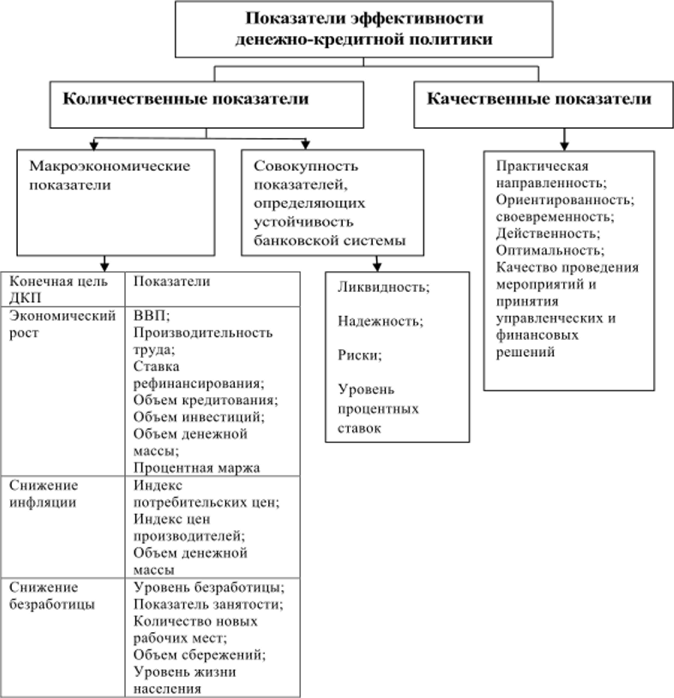 Рис. 1. Показатели эффективности денежно-кредитной политикиТаблица 3Показатели эффективности реализации денежно-кредитной политикиВ условиях открытой рыночной экономики критерии оценки денежно-кредитной политики должны быть увязаны с социально- экономическим развитием страны. Поэтому основополагающими критериями эффективности денежно-кредитной политики будут критерии, способствующие обеспечению макроэкономической стабильности. Кроме того, эффективность проводимой монетарной политики будут определять те внутренние и внешние экономические условия, в которых она осуществляется.В составе основных факторов, которые оказывают влияние на формирование и проведение денежно-кредитной политики, можно выделить следующие:1. Изменение макроэкономической ситуации в стране.Резкое изменение объемов инвестирования и кредитования, уровня цен является источником макроэкономической нестабильности как в развитых, так и развивающихся странах. Такие колебания приводят к структурным изменениям, в том числе в институциональных механизмах.2. Социально-экономическая политика страны.Нередко в процессе реализации денежно-кредитной политики возникает противоречие между ключевыми показателями социально- экономической и денежно-кредитной политики, что особенно актуально в период кризисов и социальных потрясений. Зачастую требуется обеспечить и повышение уровня жизни населения, и модернизацию структуры экономики, т. е. найти компромисс между потреблением и инвестированием.3. Влияние внешнеэкономических факторов обусловлено, прежде всего, неопределенностью динамики цен на экспортируемые и импортируемые товары, что влияет на состояние торгового баланса.4. Изменение структуры экономики способствует изменению спроса и предложения денег через спрос на кредиты и инвестиции.5. Состояние бюджетной сферы.Проведение денежно-кредитной политики должно осуществляться во взаимосвязи с фискальной – бюджетно-налоговой политикой. Иными словами, должно обеспечиваться единство целей, совпадение объектов воздействия, инструментов осуществления как денежно- кредитной, так и налогово-бюджетной политики.6. Состояние финансового рынка.Проведение денежно-кредитной политики невозможно без соответствующего развития полноценного финансового рынка и финансовой инфраструктуры.Следует также учитывать, что оценить эффективность денежно- кредитной политики можно лишь после ее проведения, что обусловлено отсроченным результатом (временным лагом) проявления действия принятых мер.Анализ качества управления денежно-кредитной сферойФинансовые и кредитные методы государственного регулировании образуют в целом денежно-кредитную политику государства. Под ней понимается комплекс мер государственного воздействия, приемов и инструментов, направленных и использующихся для повышения эффективности государственного управления в денежной и кредитной сферах.Проведение денежно-кредитной политики ЦБ РФ неизбежно сталкивается с рядом проблем в условиях неустойчивости и изменчивости внешних и внутренних условий экономики страны.Главной проблемой денежного рынка России, и денежно-кредитной политики в любой стране является - инфляция. Особенно негативные факторы инфляции проявляются в обесценении капиталов в наличной и безналичной формах, в падении покупательской способности, в разорении неконкурентоспособных предприятий, в общем экономическом кризисе. Оборот наличных и безналичных средств всегда связан с риском не получить ожидаемой суммы доходности как для государства в целом, так и для отдельного субъекта.Другой проблемой денежно-кредитной политики РФ и деятельности Банка России является отсутствие полноценной информационной политики и стратегии ее реализации. Большинство мероприятий информационной политики не имеет системной основы и носит эпизодический характер. Так, например, проблемой Банка России является недостаточное макроэкономическое прогнозирование. Нужны макроэкономические прогнозы не только по инфляции и рублях, но и более подробно по статьям платежного баланса, состоянию ликвидности, диапазону процентных ставок на ежеквартальной основе, что является очень важным инструментом эффективности денежно-кредитной политики и позволяет минимизировать вмешательство в рынок.Проблемой является сама оценка состояния экономического развития страны, необходимая для принятия Центральным Банком наиболее рациональных мер. Регулирование в рамках национальной экономики усложняется из-за влияния внешнеэкономических процессов. Итогом является то, что целевая направленность принимаемых мер может искажаться. Осуществляя регулирование, Центральный Банк должен учитывать не только взаимосвязи в рамках мировой экономики, но и взаимозависимость звеньев национального хозяйства.Нестабильность российской экономики приводит к нестабильности спроса и предложения на кредитном рынке, выявляя положительные и отрицательные стороны методов кредитования народного хозяйства.Так, актуальность кредита под залог ценностей падает из-за залоговой стоимости, частой невозможности быстрой реализации залога и т. д. Популярность же потребительского кредита на кредитном рынке возрастает из-за простоты его оформления, доступности многим слоям населения, не требует крупного залога, сравнительно невысокая стоимость и другие преимущества. Кроме того, сфера функционирования кредитного рынка предполагает получение немалых доходов его участников. Поэтому, данный рыночный механизм привлекателен для различного рода незаконных операций.В результате, следует отметить недостаточный уровень законодательного обеспечения сферы потребительского кредитования, как косвенного источника кредитования реального сектора экономики, развивающегося в последнее время наиболее высокими темпами.Дефицит денежной массы в обращении и устойчиво высокие расходы государства приводят к росту доли денежных ресурсов страны, направляемых на покрытие расходов бюджета. Налично-денежный оборот в стране возрастает по стоимостной структуре. Причины роста налично-денежного оборота многообразны. К ним можно отнести: экономический кризис; кризис неплатежей; кризис наличности; плохая организация системы межбанковских расчетов; замедление расчетов, сознательное сокращение прибыли и доходов предприятий с целью ухода от налогов и расширение наличных платежей за пределами банковской системы.Резкий рост налично-денежного оборота приводит к увеличению издержек государства на обращение, перевозку, хранение наличных денег, а также замену ветхих купюр. Выполняя расчетно-кассовые операции, банки Российской Федерации регулируют объем наличной денежной массы и ее обращение.Денежный рынок наличности также отличается повышенной рискованностью: подделка денежных знаков, вычислительные ошибки кассовых служб, значительный объем кассовых операций и т. д. Такие риски приводят к нарушению расчетно-кассовой работы в кредитных учреждениях и снижению эффективности данных операций.Одной из проблем является закрытость информации, получаемой от ЦБ РФ. Центральный банк РФ должен в допустимых пределах раскрывать информацию, чтобы общество могло судить об эффективности его работы, иметь достоверное представление о рыночной конъюнктуре, действиях регулятора. Иначе это чревато принятием ошибочных решений о потреблении и инвестициях.Основными направлениями денежно-кредитной политики должны стать следующие мероприятия:Создание благоприятных условий для поступательного экономического развития России в долгосрочной перспективе.Снижение уровня инфляции.Повышение темпов экономического роста.Укрепления национальной валюты, что позволит продолжить накопление золотовалютных резервов государства в значительных масштабах.Ослабление зависимости экономики и денежно-кредитной сферы от влияния высоких цен на нефть.Стабилизация повышения спроса на деньги при помощи ограничений на денежную наличность.Стимулирование кредитных операций.Совершенствование межбанковского кредитного рынка и др.Целесообразно также оптимизировать денежно-кредитную политику ЦБ РФ по следующим направлениям:Совершенствование законодательной базы в сфере денежно-кредитной политики.Снижение инфляции и проведения политики сдерживания цен.Уменьшение долларизации российского денежного обращения.Усиление стимулов инвестиционной активности.Усиление контроля над законностью наличного и безналичного оборота для предотвращения развития теневого бизнеса.Предоставление государственных гарантий.Развитое информационное обеспечение участников денежно- кредитной сферы.Реализация эффективных мер по укреплению денежно- кредитной сферы экономики России и создания условий для повышения эффективности его регулирования при помощи политики Центрального Банка будет способствовать оживлению финансовой и социальной жизни страны, ее стабильному экономическому развитию в будущем.ЗаключениеВ результате работы были решены следующие задачи:Рассмотренопонятие государственного, в частности, денежно-кредитного, регулирования экономики;Изучены методы, средства и инструменты государственного регулирования экономики;Дана характеристику денежно-кредитной политики ЦБ РФ на период 2020-2022 года;Проведен анализ эффективности методов денежно-кредитной политики.Проведен анализ качества управления денежно-кредитной сферой.По результатам проведенной работы можно сделать следующие выводы.Государственное регулирование экономики опирается на объективные экономические законы общественного развития. Оно выступает главным регулятором поведения цивилизованного бизнеса и создает условия для относительного нивелирования социального неравенства населения страны.Государственное регулирование экономики непосредственно связано с экономической политикой и направлено на её реализацию. Государство для реализации целей своей экономической политики использует различные формы, методы и средства, которые и образуют инструментарий государственного регулирования экономики. Государство использует методы прямого и косвенного воздействия на экономику. Использование указанных методов предполагает применение характерных для них приёмов, средств. Так, метод прямого воздействия реализуется средствами административного и экономического влияния. Конкретное выражение этих приёмов или средств регулирования представляет собой их формы. Денежно-кредитная политика (ДКП) является составной частью экономической политики государства, главные стратегические цели которой – обеспечение экономического роста и повышения благосостояния населения. Объектами регулирования выступают спрос и предложение на денежном рынке, изменяющиеся в результате действий денежных властей, частных банков и небанковских организаций. Предметами регулирования являются банковские резервы, процентная ставка и валютный курс. Конечная цель денежно-кредитной политики – поддержание ценовой стабильности, устойчивости национальной валюты, долговременного экономического роста.Методы денежно-кредитного регулирования принято делить на общие и селективные.Общие (косвенные) методы позволяют воздействовать на рынок ссудных капиталов в целом. К ним относятся: регулирование официальной процентной ставки (ставки рефинансирования), управление обязательными резервами, операции на открытом рынке с ценными бумагами.Селективные (прямые) методы предполагают прямое регулирование конкретных видов банковских операций и кредитование отдельных секторов экономики. До 70-х годов XX в. абсолютное большинство центральных банков промышленно развитых стран придерживались применения прямых инструментов, а с 80-х годов в денежно-кредитной политике преобладают косвенные инструменты.Особенностью административных средств регулирования экономики является, то что они: не связаны с созданием дополнительных материальных стимулов для их реализации; базируются на силе и авторитете государственной власти; включают меры запрета, разрешения и принуждения; предусматривают организацию управления предприятиями государственного сектора экономики, государственной собственностью. Экономические средства воздействия на хозяйственные процессы предполагают использование: государственного экономического прогнозирования; государственного экономического программирования; бюджетно-налоговой система; денежно-кредитной политика; валютной политики; таможенной политики.Список литературыАфанасьев К. С., Казеннов А. С., Попов М. В. Государственное регулирование экономики как средство экономической политики: моногр. Издательство Ленинградского университета Издательство ЛГУ им. А. С. Пушкина - М., 2017. -366 с.Белоусова, Н. И. Вопросы теории государственного регулирования и идентификации естественных монополий: моногр. / Н.И. Белоусова, Е.М. Васильева. - М.: КомКнига, 2017. -219 с.Бродский, Б.Е. Макроэкономика. Продвинутый уровень. Курс лекций / Б.Е. Бродский. - М.: Магистр, 2018. - 339 c.Данилова И.В., Резепин А.В. Формирование режима денежно-кредитной политики в российской экономике // Вестник Южно-Уральского гос. ун-та. Сер.: Экономика и менеджмент. 2018. № 30. С. 1–12.Деньги, кредит, банки и денежно-кредитная система: Учебное пособие / Под ред. Абрамовой М.А.. - М.: КноРус, 2018. - 192 c.Казначевская, Г.Б. Деньги, кредит, банки. / Г.Б. Казначевская. - М.: КноРус, 2016. - 352 c.Капканщиков С. Г. Государственное регулирование экономики; КноРус - М., 2018. -196 с.Карманов, С. Г. Государственное регулирование экономики. Учебное пособие / С.Г. Капканщиков. - М.: КноРус, 2016. - 518 c.Кушлин В. И. Государственное регулирование экономики; Экономика - М., 2016.Малкина М.Ю. Институты денежно-кредитного регулирования: противоречия функционирования и развития // Финансы и кредит. 2015. № 18. С. 2–12. Мельников, В. В. Государственное регулирование национальной экономики. Учебное пособие / В.В. Мельников. - М.: Омега-Л, 2017. -369 с.Моисеев С.Р. Формализация, макроэкономика и денежно-кредитная политика // Финансы и кредит. 2017. № 3. С. 22–31Ручкина Е. В. Денежно-кредитная политика ЦБ РФ [Текст] / Е. В. Ручкина, Е. Л. Калинина, Н. П. Бирюкова // Экономическая среда. – 2017. – № 4 (22). – С. 28–34.Самойлов, В. Д. Государственно-правовое регулирование социально-экономических и политических процессов / В.Д. Самойлов. - М.: Юнити, 2017. Сухарев О.С. Структурная политика в экономике России: условия формирования / О.С. Сухарев// Приоритеты России. – 2014. – №3 (240). –С. 45-49.Сухарев О.С. Структурный анализ экономики / О.С. Сухарев. – М.: Финансы и статистика, 2016. Усманов А. А., Базиев А. Х. Денежно-кредитное регулирование экономики, его методы и инструменты // Молодой ученый. – 2018. – №51. – С. 156-158.Ходов, Л. Г. Государственное регулирование национальной экономики / Л.Г. Ходов. - М.: Экономистъ, 2017. Чернецов, С.А. Деньги, кредит, банки: Учебное пособие / С.А. Чернецов.. - М.: Магистр, 2016. - 494 c.Юдина М.А. Реализация государственной структурной политики в Российской Федерации / М.А. Юдина // Российское предпринимательство. – 2017. – №22 (244). 2019202020212022Инфляция в год 3,2–3,7%3,5–4,0%4%4%Прирост ВВП в год 0,8–1,3%1,5–2,0%1,5–2,5%2–3%Приросткредитования в год 8–11%7–12%7–12%7–12%Нефть, в среднем за год $63$55$50$50Уровень оценки эффективности денежно- кредитной политикиКритерии эффективности денежно- кредитной политикиИндикаторные показатели оценки эффективности денежно-кредитной политикиСтратегическиецелиСбалансированный экономический ростРост объема ВВП; темпы роста ВВП на душу населения; темп прироста инвестиций в основной капитал; уровень безработицыСтратегическиецелиФинансовая стабильностьУстойчивость финансовых рынков и финансовых институтов; динамика платежного баланса; темпы инфляции; устойчивость валютного курсаСтратегическиецелиЦеновая стабильностьИндекс потребительских цен; рост темпов инфляцииСтратегическиецелиВалютная стабильностьДинамика валютного курсаСтратегическиецелиУвеличение доходов населенияРеальные доходы населения; объем потребительского кредитованияПромежуточныецелиДенежное предложение; прогноз инфляции; чистые международные резервыДенежная масса; монетизация экономики в % к ВВП; доля наличных денег в объеме денежной массыОперационныецелиСредневзвешенный курс национальной валюты доллару и евро; краткосрочная процентная ставка; денежная базаЦелевые ориентиры денежно- кредитной политики в абсолютном и относительном выражении